Приём в казачата.       18 октября на празднике 142- годовщины станицы Степной учащиеся 5 класса школы были приняты в казаки. Юные казачата  торжественно обещали жителям станицы и  атаману хуторского казачьего общества Зацепилину Виктору Анатольевичу  любить свой край и приумножать его красоту,  быть честными и смелыми, защищать справедливость.    Классным руководителем  казачьего класса Малыч Людмилой Александровной проведена большая работа по организации приёма детей в класс казачьей направленности на празднике станицы.    Глава поселения Буряк Юрий Павлович выразил слова благодарности руководителям КФХ за оказанную материальную помощь в приобретении формы юным казачатам.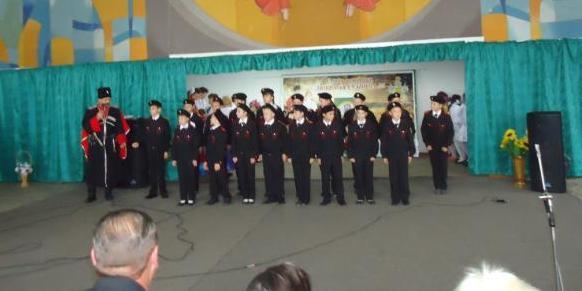 Учащиеся 5 класса и атаман  хуторского казачьего обществаст. Степной Зацепилин Виктор Анатольевич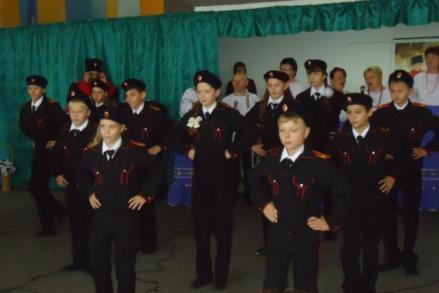 «На Кубани мы живём!» Казачий перепляс.